Kroczyce, 22.06.2023r.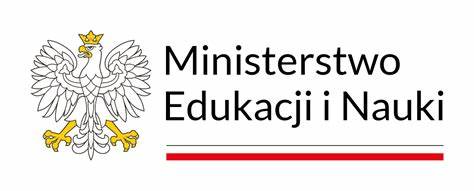 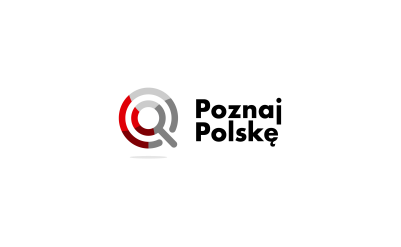 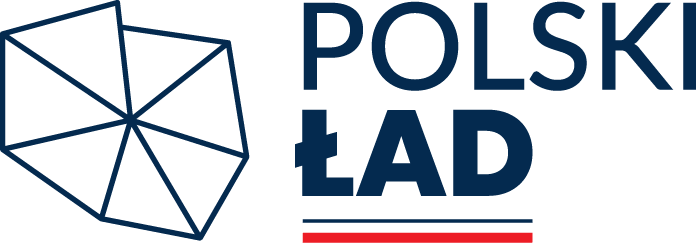 Sprawozdanie z wycieczki  do Warszawy15-16 czerwca 2023  roku uczniowie  klasy 8b i 6b  wraz z opiekunami  udali się na dwudniową wycieczkę  edukacyjną do Warszawy. Wyjazd był zorganizowany w ramach ministerialnego programu „Poznaj Polskę”.Pierwszym punktem naszej wycieczki było Centrum Nauki Kopernik, gdzie uczestniczyliśmy w żywych lekcjach   z dziedziny biologii, fizyki, mechaniki, robotyki i techniki. Każdy z nas mógł przeprowadzać eksperymenty, doświadczyć jak działa na nas iluzja, jak pracują ludzkie stawy i kości, dlaczego pewne zjawiska mają miejsce w przyrodzie. Dzięki tej wizycie wzbogaciliśmy naszą  wiedzę oraz umiejętności  i mogliśmy je zastosować w praktyce.Następnie udaliśmy się do Biblioteki Uniwersytetu Warszawskiego.  W czasie zwiedzania poznaliśmy  historię Biblioteki i dowiedzieli się jak funkcjonuje obecnie. Podziwialiśmy też nowatorskie rozwiązania architektoniczne. Mogliśmy tam obejrzeć przepiękne ogrody na dachu  i podziwiać panoramę miasta.W dalszej części wycieczki odbyliśmy  spacer Krakowskim Przedmieściem, podczas którego mogliśmy zobaczyć Pałac Prezydencki, który od 1994 roku jest oficjalną siedzibą Prezydenta Rzeczpospolitej Polskiej, a także  podziwiać znajdujący się tam Pomnik księcia Jana Poniatowskiego.Z kolei w Bazylice Świętego Krzyża mieliśmy możliwość obejrzeć urny z sercami Fryderyka Chopinai Władysława Reymonta wmurowane w filary tejże świątyni.
            Następnie udaliśmy się do Grobu Nieznanego Żołnierza, będącego pamiątką i hołdem żołnierzom poległym w czasie I wojny światowej we Francji. Tam poznaliśmy jego historię, a także  z zainteresowaniem  obserwowaliśmy  żołnierzy z Batalionu Reprezentacyjnego Wojska Polskiego, pełniących w tym czasie honorową wartę przed Grobem.Kolejny dzień zaczęliśmy od  spaceru wzdłuż murów obronnych Starego Miasta, po to by dotrzeć do Pomnika Małego Powstańca znajdującego się przy ulicy Podwale. Pomnik upamiętnia najmłodszych uczestników Powstania Warszawskiego, a nam uświadamia jak młode osoby walczyły w obronie naszej stolicy. Idąc na Stare Miasto ulicą Długą, dotarliśmy do Pomnika Powstania Warszawskiego, przedstawiającego bardzo realistycznie grupę partyzantów walczących z hitlerowskim okupantem w sierpniu 1944 roku.
           Duże wrażenie zrobiła na nas warszawska Starówka z pięknymi, kolorowymi, zabytkowymi kamienicami. Najbardziej urzekający był widok Rynku Starego Miasta, na którym znajduje się Pomnik Syrenki.  Kolejnym miejscem, do którego się udaliśmy, było  Muzeum Łazienek Królewskich, czyli letnia Rezydencja Króla Stanisława Augusta Poniatowskiego.  Odbyliśmy tam bardzo ciekawą lekcję muzealną. Spacerując alejkami podziwialiśmy wiele wolnostojących rzeźb, a także Amfiteatr oraz niesamowity Pałac na Wyspie.. W takcie wycieczki zauroczył nas Biały Domek, który król wybudował specjalnie dla swojej rodziny. Na koniec naszego pobytu w Łazienkach odpoczywaliśmy w Parku nieopodal urokliwej fontanny, przy której znajduje się Pomnik Fryderyka Chopina. To właśnie tam odbywają się letnie koncerty plenerowe.
          Niezwykle ciekawym miejscem dla  nas okazało się Muzeum Powstania Warszawskiego, mieszczące się w dawnej elektrowni tramwajowej z początku XX wieku. Będąc tam, mogliśmy poruszać się w scenerii sprzed ponad siedemdziesięciu lat, chodząc po granitowym bruku, wśród gruzów zniszczonej Stolicy. Przy stalowym monumencie oglądaliśmy wyryte na nim Kalendarium Powstania oraz słuchaliśmy dźwięku przypominającego bicie serca. To wszystko miało nam uzmysłowić, że pomimo ogromnych zniszczeń w roku 1944, serce Warszawy wciąż biło. Na własne oczy dostrzegaliśmy jak wyglądał czas okupacji oraz przygotowania do wybuchu powstania, a także poznaliśmy historię godziny „W”. Widzieliśmy trudne życie codzienne w powstańczej Warszawie. Mogliśmy na własnej skórze przekonać się jak wyglądała ewakuacja ze zniszczonego miasta prowadzona jedyną, względnie bezpieczną drogą, jaką były warszawskie kanały. Idąc aranżacją kanałów, w zupełnej ciemności i całkowitej ciszy, walczyliśmy ze strachem i swoimi słabościami. Było to dla nas bardzo trudne i emocjonujące przeżycie. Dokładnie tak samo, jak podczas oglądania filmu „Miasto ruin”, prezentującego przerażający obraz zniszczonej Warszawy po 63 dniach walk. Ponadto w sali zawierającej replikę samolotu Liberator B-24J dowiedzieliśmy się, w jaki sposób alianci wspierali walczące miasto oraz jak skrajnie niebezpieczne było to zadanie. Pod koniec zwiedzania, mogliśmy jeszcze zobaczyć Miejsca Pamięci, w których znajdowały się powstańcze mogiły. Wizyta w Muzeum powstania Warszawskiego, była dla nas dużym przeżyciem. Będąc tam oddaliśmy hołd pamięci tym, którzy zginęli w obronie naszej wolności.
            Późnym wieczorem 16 czerwca wróciliśmy do Kroczyc. Wizyta w Warszawie była dla nas ciekawą lekcją historii, kultury i sztuki. Z pewnością na długo pozostanie w naszej pamięci.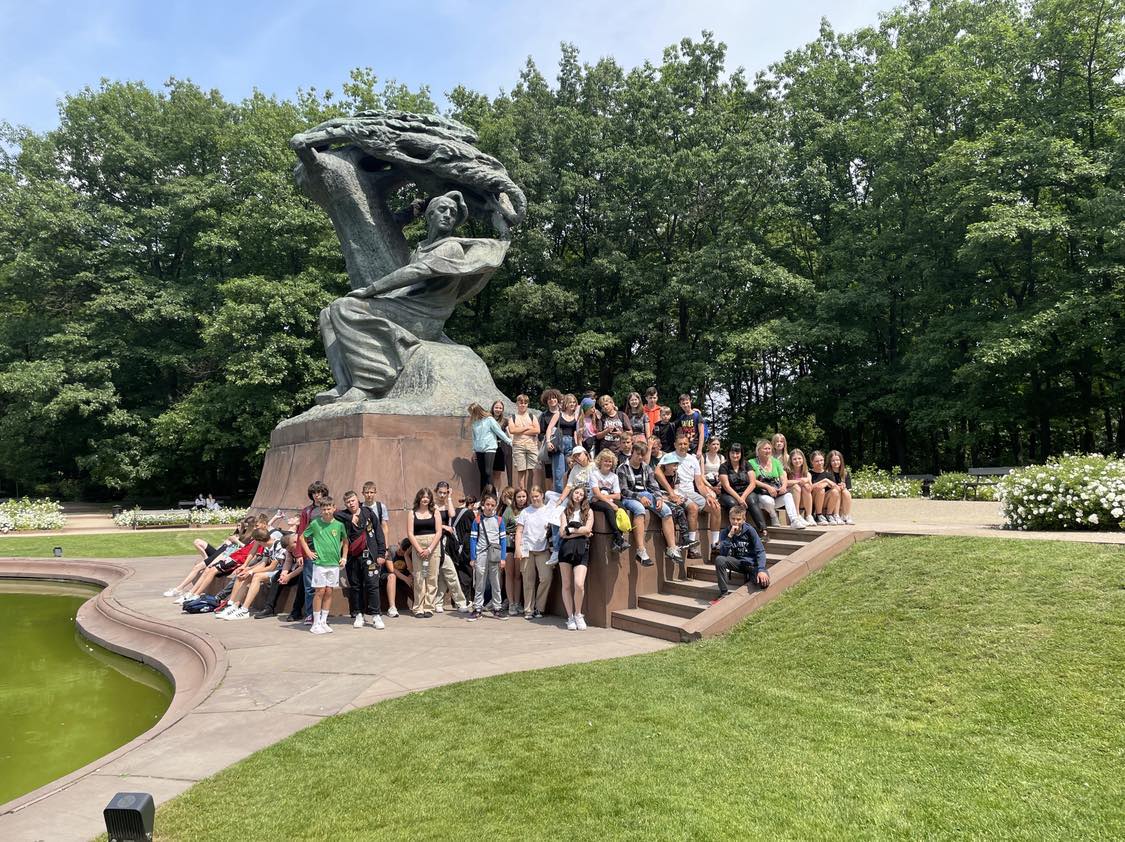 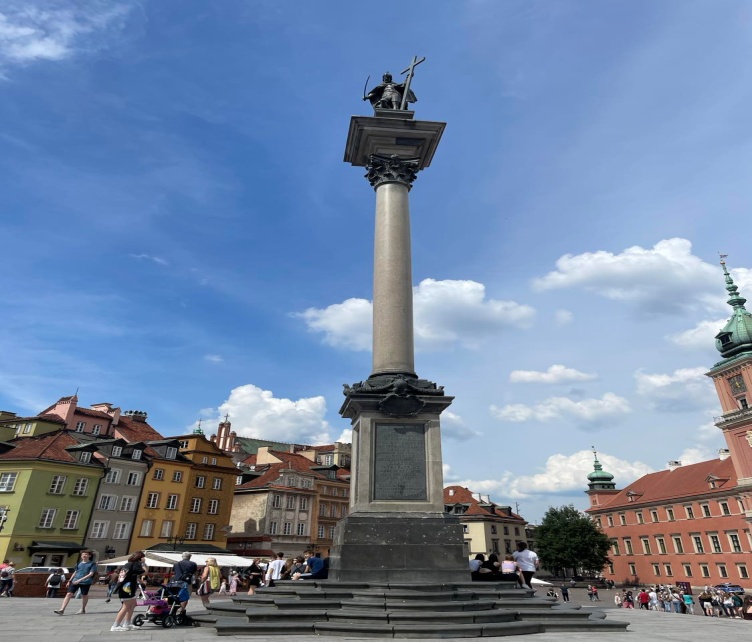 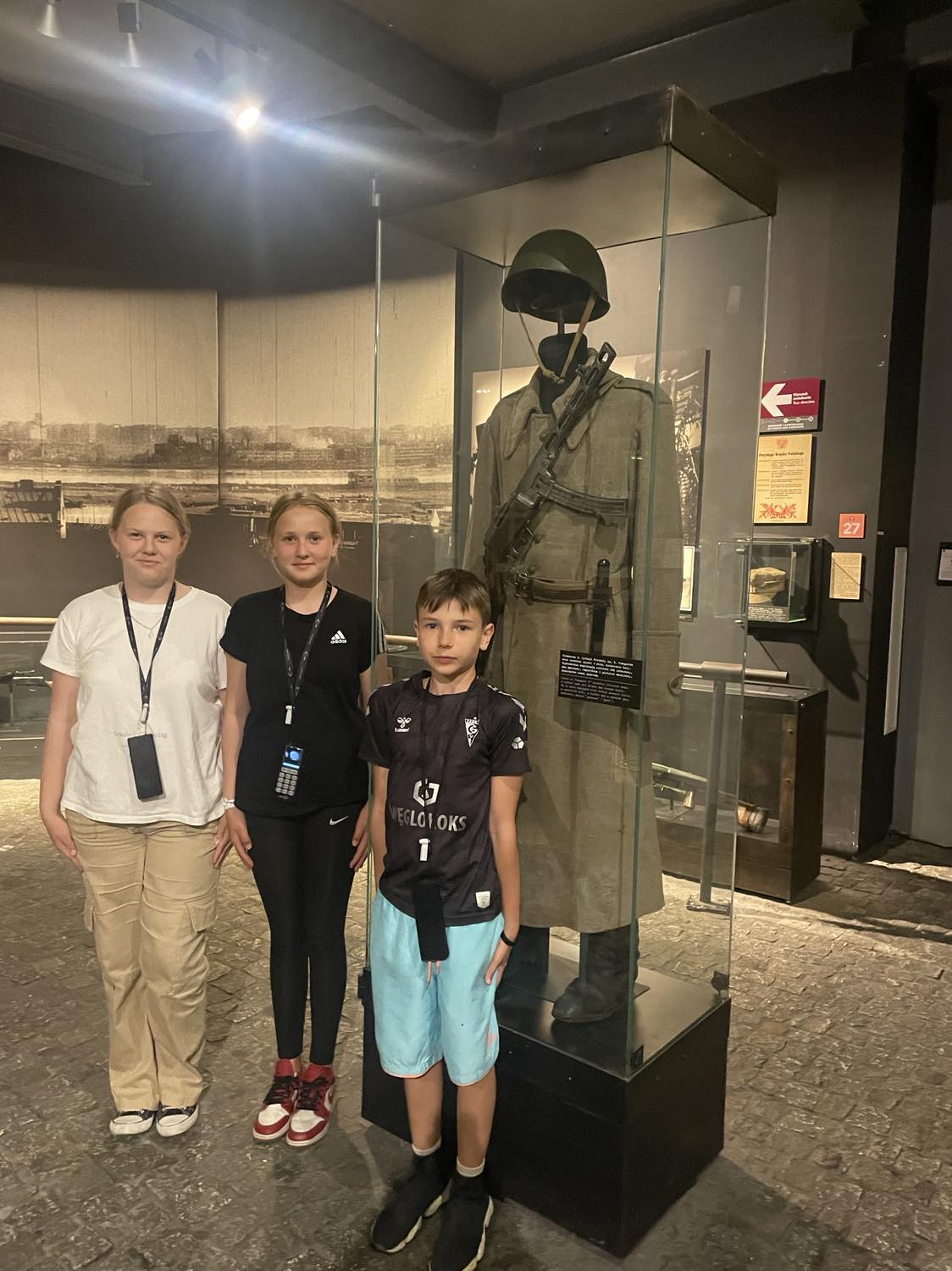 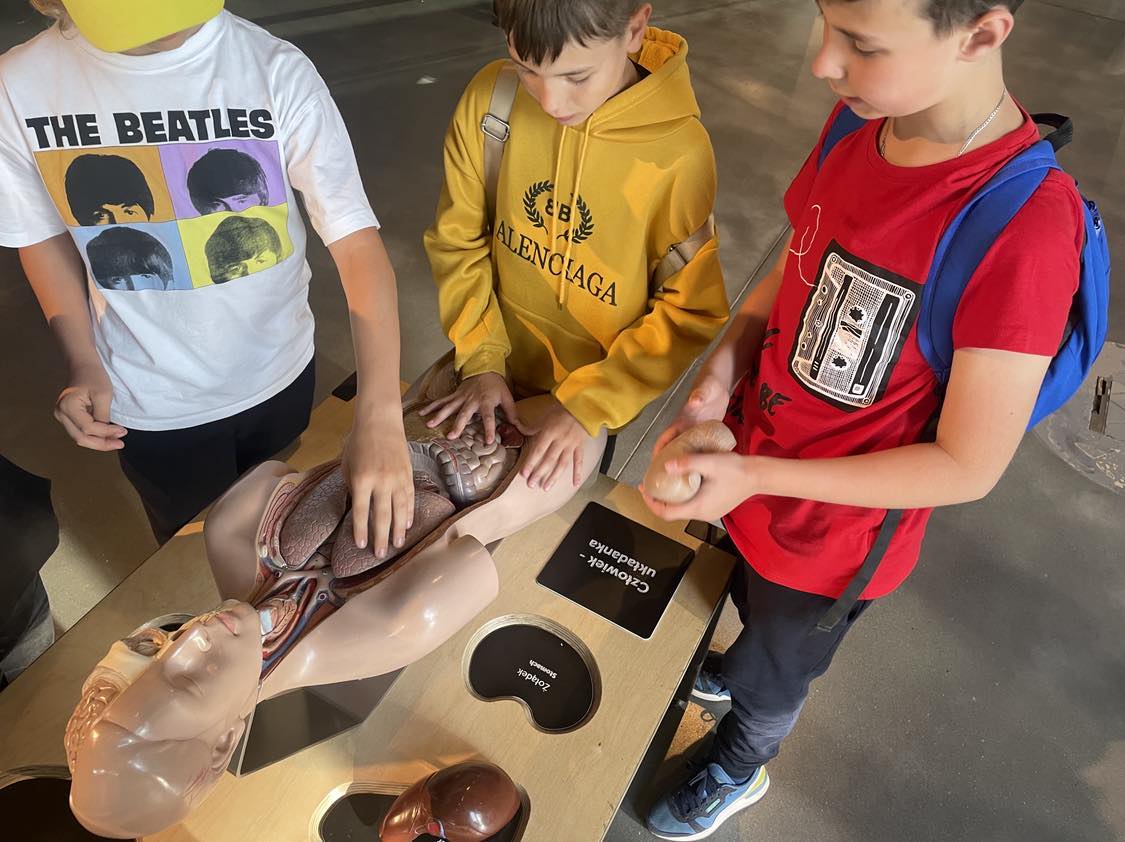 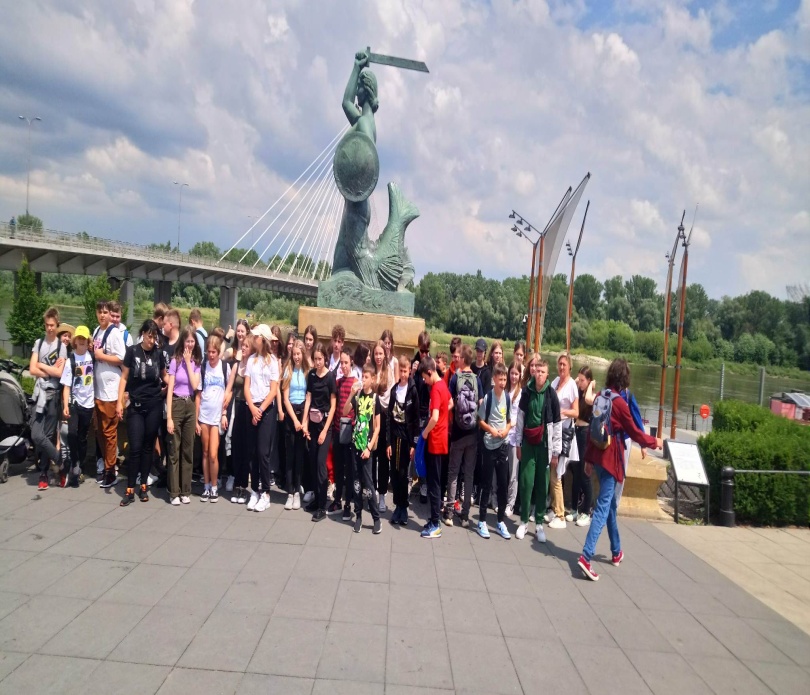 